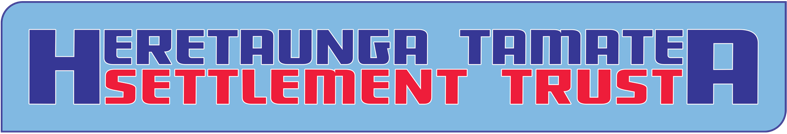 A: PO Box 2192, Stortford Lodge, Hastings 4156, New Zealand  P: 06 876 6506 · E: office@heretaungatamatea.iwi.nz · W: www.heretaungatamatea.iwi.nz AGM 24 SEPTEMBER 2022 - VIA ZOOM  Kaweka Gwavas Forest Trust & Heretaunga Tamatea Settlement Trust Tēnā koutou katoa, This year Kaweka Gwavas Forest Trust & HTST is holding our Annual General Meeting in person and allowing the option to join our AGM Via Zoom. This is due to the uncertainty of COVID-19 and wanting to ensure the safety of our whānau. QUESTIONSIf you have pātai you would like answered by the Kaweka Gwavas Forest Trust or the Heretaunga Tamatea Settlement Trust at the AGM, please send these in advance by 12 noon 20 September 2022 to comms@heretaungatamatea.iwi.nz. Trustees will be in attendance to respond to your questions at the AGM. Questions received on the day of the AGM will be answered at the Chairperson’s discretion. If you do not receive a response on the day, we will respond to your questions via email after the AGMRSVP ATTENDANCE To access the Zoom link, please RSVP attendance to comms@heretaungatamatea.iwi.nz or call the office on 06 876 6506. The agenda will also be provided in our response. When joining Zoom, please ensure your name is displayed in full to ensure your attendance to be recorded. AGENDA We extend a warm invitation to you to attend our Hui-ā-Tau and appreciate your support in these extraordinary circumstances. Date: 24 September 2022Kaweka Gwavas Forest Trust AGM: Time: 10am – 11am Heretaunga Tamatea Settlement Trust AGM Time: 11am -12pm A: PO Box 2192, Stortford Lodge, Hastings 4156, New Zealand  P: 06 876 6506 · E: office@heretaungatamatea.iwi.nz · W: www.heretaungatamatea.iwi.nz 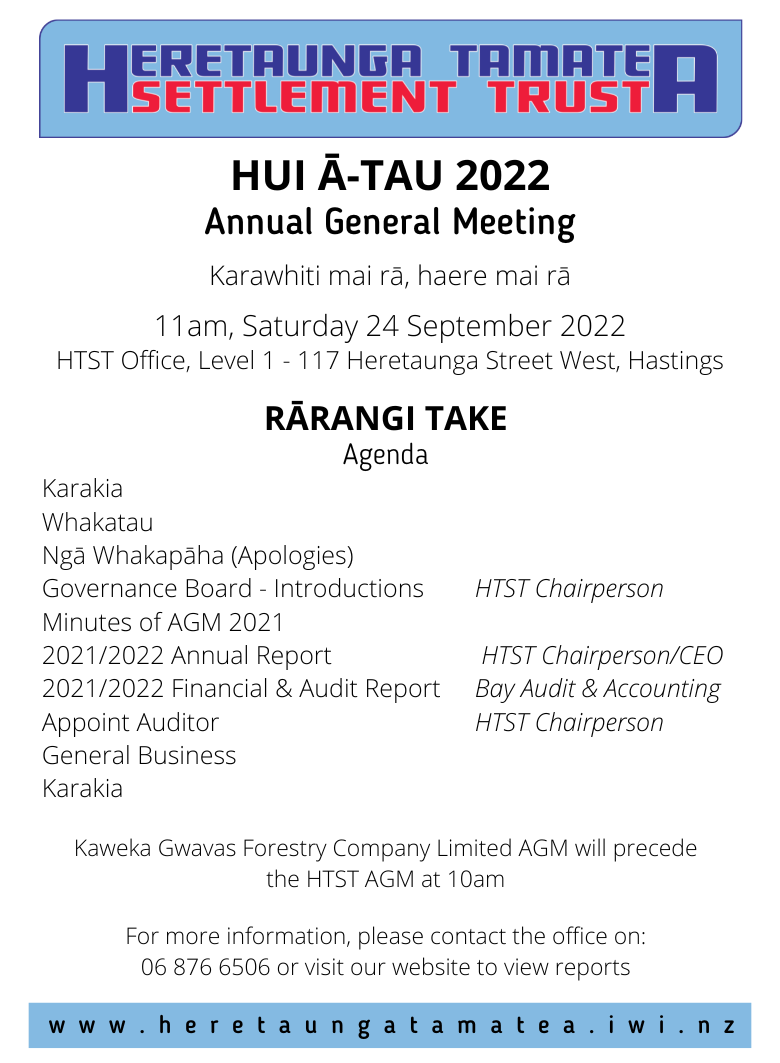 